Департамент промышленной политикиЕвразийская экономическая комиссияИНФОРМАЦИОННАЯ СПРАВКАо принятых документах, направленных на развитие наноиндустриив Европейском союзе (ЕС)Страничка о Наноиндустрии на сайте Европейской Комиссии (Nanotechnology Homepage of the European Commission)http://cordis.europa.eu/nanotechnology/home.htmlКоммюнике «На пути к Европейской стратегии по нанотехнологиям для» COM (2004) 338 (COMMUNICATION FROM THE COMMISSION «Towards a European Strategy for Nanotechnology»)ftp://ftp.cordis.europa.eu/pub/nanotechnology/docs/nano_com_en.pdf(документ)ftp://ftp.cordis.europa.eu/pub/nanotechnology/docs/nano_com_en_new.pdf(цветная версия)ftp://ftp.cordis.europa.eu/pub/nanotechnology/docs/communication_presentation.pdf(Презентация)План действий «Нанонауки и нанотехнологий: план действий для Европы 2005-2009» (COM (2005) 243)ftp://ftp.cordis.europa.eu/pub/nanotechnology/docs/nano_action_plan2005_en.pdf(документ)ftp://ftp.cordis.europa.eu/pub/nanotechnology/docs/action_plan_brochure.pdf(цветная версия)ftp://ftp.cordis.europa.eu/pub/nanotechnology/docs/com_2007_0505_f_en.pdfhttp://eur-lex.europa.eu/LexUriServ/LexUriServ.do?uri=COM:2007:0505:FIN:EN:PDFftp://ftp.cordis.europa.eu/pub/nanotechnology/docs/nano_action_plan2005_en.pdf(Первый отчет о реализации Плана)http://eur-lex.europa.eu/LexUriServ/LexUriServ.do?uri=COM:2009:0607:FIN:EN:PDF(Второй отчет о реализации Плана)Резолюция Европейского парламента по «Нанонауки и нанотехнологий: план действий для Европы 2005-2009», Текст, принятый Парламентом ЕС 28 сентября 2006 годаhttp://www.europarl.europa.eu/sides/getDoc.do?pubRef=-//EP//NONSGML+TA+P6-TA-2006-0392+0+DOC+PDF+V0//ENПортал Европейская технологическая платформа Наномедицинаhttp://cordis.europa.eu/nanotechnology/nanomedicine.htmПортал Европейская технологическая платформа Наноэлектроникаhttp://cordis.europa.eu/ist/eniac/План действий в области нанотехнологий на 2010-2015 годы (Report on the European Commission's Public Online Consultation. TOWARDS A STRATEGIC NANOTECHNOLOGY ACTION PLAN (SNAP) 2010-2015)http://ec.europa.eu/research/consultations/snap/report_en.pdfСтраница «Исследования в Нанонауки и технологий» на Портале «Исследования и Инновации» / Европейская комиссияhttp://ec.europa.eu/research/industrial_technologies/nanoscience-and-technologies_en.htmlОтчет по финансированию Нанотехнологий в рамках в FP6 и FP7 (Mapping Portal for Nanotechnology Research in FP6 and FP7)http://ec.europa.eu/research/industrial_technologies/pdf/ec-nanotechnology-research-mapping_en.pdfРекомендации Европейской комиссии по наноматериалам 2011 http://ec.europa.eu/research/industrial_technologies/pdf/policy/commission-recommendation-on-the-definition-of-nanomater-18102011_en.pdfСообщение ЕК о регулировании по наноматериаламhttp://ec.europa.eu/research/industrial_technologies/pdf/policy/communication-from-the-commission-second-regulatory-review-on-nanomaterials_en.pdfhttp://eur-lex.europa.eu/LexUriServ/LexUriServ.do?uri=SWD:2012:0288:FIN:EN:PDFКодекс поведения для ответственного нанонауки и нанотехнологий исследованийhttp://ec.europa.eu/research/industrial_technologies/pdf/policy/nanocode-rec_pe0894c_en.pdfНациональный План действий в Наноиндустрии Германии 2015 (Action Plan Nanotechnology 2015)http://www.lai.fu-berlin.de/homepages/nitsch/publikationen/Germany_ActionPlanNanotechnology_2015.pdfСписок Национальных стратегических планов в Наноиндустрии (размещен на информационном и статическом портала о Наноиндустрии)http://statnano.com/strategicplansNanotechnology and Advanced Materials – NANO2021 (work programme 2012-2021)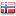 The National Nanotechnology Policy Framework (2012-2021)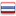 National Nanotechnology Research Strategy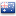 NanoQuebec Action Plan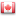 The Nanosafety and Ethics Strategic Plan (2012 – 2016)Nanotechnology and New Materials (NANOMAT)Nanotechnology for Dynamic Korea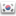 Roadmap for Science: Nanoscience + Nanotechnologies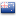 Action Plan Nanotechnology 2015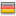 Ireland’s Nanotechnology Commercialisation Framework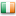 The Future Strategy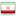 The National Nanotechnology Strategy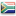 National Nanotechnology Initiative Strategic Plan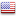 Strategy for the Reinforcement of Polish Research and Development Area in the Field of Nanosciences and Nanotechnologies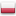 Austrian Nanotechnology Action Plan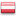 Strategic Priorities for Nanotechnology Program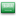 Nanoindustry Infrastructure in the Russian Federation for the Years 2008-2011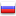 FinNano, Nanotechnology Program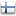 National Nanotechnology Program for the Development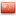 Technology Foresight on Danish Nanoscience and Nanotechnology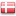 Nanotechnology and new materials nanoscience and integration - NANOMAT (Action Plan 2007-2008)Action Plan: Synthetic Nanomaterials Unavailable date range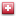 Alberta Nanotechnology Strategy, Unleashing Alberta’s Potential Unavailable date rangeNetherlands Nano Initiative, Strategic Research Agenda Unavailable date range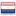 UK Nanotechnologies Strategy, Small Technologies, Great Opportunities Unavailable date range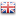 